Name ____________							Date _____________Mr. Schlansky								GeometryRight Triangles Word Problems (No Pictures!)		1. In triangle MCT, the measure of , , , and .  Which ratio represents the sine of ?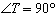 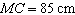 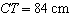 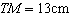 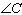 		2. A right triangle contains a 38° angle whose adjacent side measures 10 centimeters.  What is the length of the hypotenuse, to the nearest hundredth of a centimeter?		3. An equilateral triangle has sides of length 20.  To the nearest tenth, what is the height of the equilateral triangle?4. In right triangle ABC, , , , and .  Find, to the nearest degree, the measure of .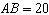 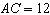 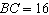 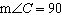 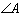 		5. In , .  If  and , which statement is not true?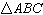 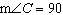 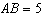 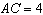 		1) 				3) 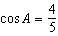 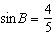 		2) 				4) 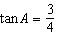 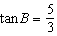 6. A 28-foot ladder is leaning against a house.  The bottom of the ladder is 6 feet from the base of the house.  Find the measure of the angle formed by the ladder and the ground, to the nearest degree.		7. A 20-foot support post leans against a wall, making a 70° angle with the ground.  To the nearest tenth of a foot, how far up the wall will the support post reach?8. A man standing on level ground is 1000 feet away from the base of a 350-foot-tall building.  Find, to the nearest degree, the measure of the angle of elevation to the top of the building from the point on the ground where the man is standing.		9. A ladder leans against a building.  The top of the ladder touches the building 10 feet above the ground.  The foot of the ladder is 4 feet from the building.  Find, to the nearest degree, the angle that the ladder makes with the level ground.10. In , the measure of ,  , and .  Which ratio represents the tangent of ?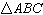 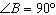 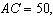 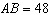 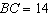 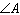 		11. In right triangle EFD, , , and .  What is the measure of angle E, to the nearest degree?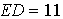 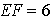 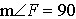 		12. In right triangle ABC shown below,  inches,  inches, and .  Find the number of degrees in the measure of angle BAC, to the nearest degree.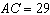 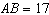 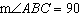 Find the length of  to the nearest inch.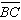 1)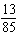 3)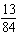 2)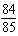 4)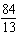 1)6.82)6.93)18.74)18.81)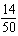 3)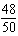 2)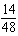 4)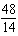 